Christmas Fayre30th November   2:00pmGet your Christmas food, wine and treats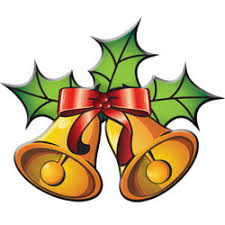 Lots of Lovely StallsSet up at 1:00pmStalls open 2:00pmVisitors: £1 entry - raffle ticket prizesCafé open for drinks, food and snacks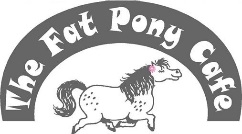 